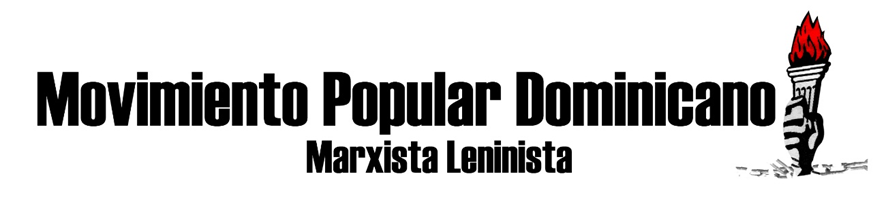 INVITACIÓN PARA LA AGENDALa Comisión Política del Movimiento Popular Dominicano (MPD) tiene el honor de invitar y solicitar a ese medio de comunicación cubrir y colocar en agenda el acto de homenaje a nuestro dirigente Amín Abel Hasbún, asesinado el 24 de septiembre de 1970 por la policía política del gobierno de Balaguer, a celebrarse en el Cementerio Nacional de la avenida Máximo Gómez.Acto de homenaje a Amín Abel Hasbún en el 45 aniversario de su asesinatoDía: Este jueves 24 de septiembreHora: 9:30 de la mañanaLugar: Cementerio Nacional de la Máximo Gómez